                      UNIVERSITY OF PESHAWAR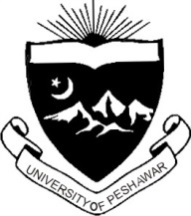 Invitation to Bid for Provision of Security Services & Purchase Stationery items for the session 2022-23 Sealed bids on prescribed Tender Forms are invited from well reputed & experienced provision of following service/items: Eligibility For Security Services: Firms having Licensed Security valid sales tax and income tax number, KPRA Registration and active registration with Home Department/Ministry of Interior.For Printing/Stationery Items: Firms having minimum three years’ experience in supplies of similar items to Govt./Semi Govt./Private Companies/Departments. The bidding documents including Contract Conditions and Item Specification can be obtained from Store Purchase Section, University of Peshawar, free of cost, during office hours (8:00 AM to 4:00PM) on any working day (Monday-Friday).The bidders shall clearly and boldly mark the Tender number, its description and date/time of opening at the face of sealed bid/envelope.The Sealed bids, complete in all respects, must reach the office of Treasurer, University of Peshawar as per schedule above. The bid shall invariably be accompanied with separate CDRs of prescribed Tender Fee (No-Refundable) and earnest Money @ 100,000/- (Refundable), both drawn in the name of The Treasurer, University of Peshawar.Bids submitted without prescribed Tender fee or Earnest Money shall be liable for rejection at the time of Tender opening. Tender fee and Earnest money shall be submitted separately alongwith each Tender.For Stationery the bidders shall present sample unit/piece at the time of bid opening.Tenders will be opened in the Committee Room No.3, Main Administration Block, University of Peshawar in the presence of the bidders.The University of Peshawar reserves the right to reject any or all bids in accordance with rules in vogue.	 													                                                             Treasurer							                  	   University of PeshawarTender No.DescriptionTender feeTender Submission dateTender  Opening date15/2022-23Hiring of Security Services Rs.3000/-16.03.2023 upto 10:00 AM16.03.2023 at 10:30 AM16/2022-23Paper & Stationery items  Rs.3000/-16.03.2023 upto 10:00 AM16.03.2023 at 10:30 AM